FGA 384/AR15Avvolgitubo per aria compressa - 10x13mmCARATTERISTICHE:- Dotato di sistema di guida a scorrimento automatico- Sistema di bloccaggio a qualsiasi punto- Dotato di sistema di riavvolgimento slow-motion- Fornito con staffa a muro orientabile a 360°- Corpo principale in ABS- Tubo in PVC anti-schiacciamentoVANTAGGI:- Il sistema di guida a scorrimento automatico impedisce al tubo di riavvolgersi in modo scorretto- La staffa a muro orientabile a 360° permette all’utilizzatore di muoversi comodamente durante le operazioni di lavoro quotidiano- Il tubo in PVC garantisce una lunga durata nel tempo e previene da eventuali rischi di schiacciamento dello stessoScheda Tecnica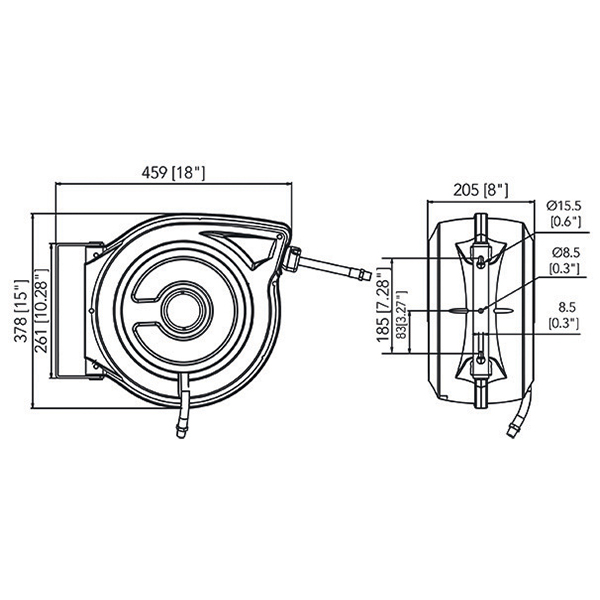 CODICE PRODOTTO Lunghezza del tubo Pressione Max Utilizzo Temperatura di esercizio Diametro Interno Tubo Peso FGA 384/AR1515m20 BAR-40º - 60º10x13mm - 3/8"7,0Kg